25.05.2020 r. Klasa 6 A  – TECHNIKATemat: System GPSZapisz temat w zeszycie. Zapoznaj się z materiałem zawartym w podręczniku Technika kl. 6         str. 71 - 75.Napisz w zeszycie: GPS to system nawigacji satelitarnej, stworzony przez Departament Obrony Stanów Zjednoczonych, obejmujący swoim zasięgiem całą kulę ziemską. Celem systemu jest dostarczenie użytkownikowi informacji o jego położeniu oraz ułatwienie nawigacji po terenie.GPS opiera swoje działanie na satelitach umieszczonych na orbicie i okrążających kulę ziemską.GPS składa się z trzech głównych elementów:Segmentu kontrolnego (naziemnego)Segmentu kosmicznego (satelitarnego)Segmentu użytkownikaPrzeanalizuj schematy działania GPS str. 72 – 73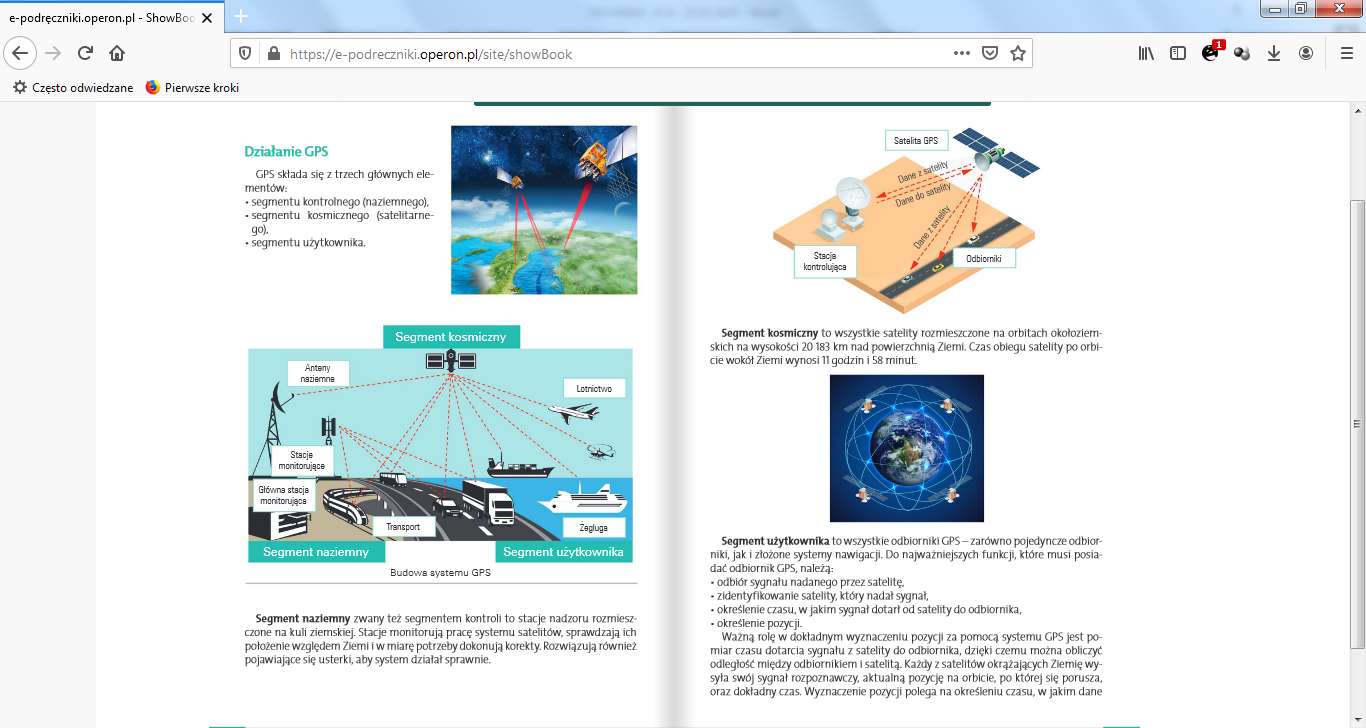 Podaj przykłady zastosowań systemu GPS str. 75 i zapisz je w zeszycie.Naucz się nowych wiadomości.Nie odsyłaj pracy do sprawdzenia.Pozdrawiam serdecznie. Dbajcie o siebie.